Digital Autobiography                 
CLE 10                                                                                                                                                                 

Due: 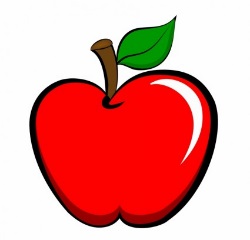 We learn from our family, school and personal experiences. All three combined create who you are and the ‘evidence’ of your life. Everything you do and every interest you have says something about you. You learn more about yourself as you gather more ‘evidence’ throughout your life. Remember, it is all about the WHY – why is the object/person etc. important to you, what does it say about you, what you’ve learned about yourself through it, and so on!!! Using all this information, your next task is to create a digital visual autobiography. This “story” must be:8 to 10 items, events, areas of importance, etc. It must be visually appealing – colour, creativity, effortHave pictures, photos, video that represent the items from your list Have small written sections that briefly expand on what the item reveals about you (there should be barely any text)Flow like a story wouldYou can use a website or computer program – but not PowerPoint/Keynote. Use something more exciting!!!Prezi is not recommended as many students in the past haven’t been able to download it.Suggestions: Toondoo, Powtoon, Sway, website, movie, digital poster, and many more!Please try to include some video footage that you have either taken yourself or are featured in as part of your autobiography.  This can include Vines, Instagram videos, videos recorded on your phone, etc. You could film and present your whole autobiography this way if you wish.Pictures need to be original, aka they are your pictures and not from an online search It is a great tool to reflect on one’s past in order to see what each individual values as important. This also helps us see the impact things have, so we can plan to incorporate as much positive impact in our lives as possible. Complete the following page as a reflection which will assist you in the planning of your project. Please answer the following in complete sentences and then show Ms. Brandsma for approval. On your actual project you don’t need to include every one of these details.Total:   /20Digital Autobiography
CLE 10                                                                                                                                                              	   Brainstorm Activity 
The numbers listed in each section can change: you can have more or less than the number indicated. Please ensure you have taken the time to really think through everything thoroughly.

Important Events (important events that have shaped your life) 

1)

2)

3)

4)

5)

6)

7)

8)

Important Individuals (people who have had an impact on your life)

1)

2)
3) 4) 
Interests (activities, clubs or sports that you enjoy)

1)

2)

3)Music and art (instruments you play, songs/artists who have impacted you, types of art you like to do or appreciate)1) 2)3) 

Background Information (other important information that has had an impact on you)

1)

2)

3)

Highlight the 8-10 items above that you plan on using for the Autobiography. You must choose at least 1 item from each of the different sections.Briefly explain what you plan on doing for your project: 3-4 sentences to show how you will order it (themes/chronologically/most to least impact/etc.), the type of presentation (video/cartoon/Sway/etc.), whether you will present live or record your voice into it, and any other information that will be part of your presentation format.Digital Autobiography Assignment AssessmentName:  _____________________                     Ex:  Excellent          VG:  Very Good          G:  Good          S:  Satisfactory    IN:  Improvement is neededDigital Autobiography Assignment AssessmentName:  _____________________                     Ex:  Excellent          VG:  Very Good          G:  Good          S:  Satisfactory    IN:  Improvement is neededDigital Autobiography Assignment AssessmentName:  _____________________                     Ex:  Excellent          VG:  Very Good          G:  Good          S:  Satisfactory    IN:  Improvement is neededDigital Autobiography Assignment AssessmentName:  _____________________                     Ex:  Excellent          VG:  Very Good          G:  Good          S:  Satisfactory    IN:  Improvement is neededDigital Autobiography Assignment AssessmentName:  _____________________                     Ex:  Excellent          VG:  Very Good          G:  Good          S:  Satisfactory    IN:  Improvement is neededDigital Autobiography Assignment AssessmentName:  _____________________                     Ex:  Excellent          VG:  Very Good          G:  Good          S:  Satisfactory    IN:  Improvement is neededCriteriaINSGVGExProject sections thoroughly completed:Title8-10 items/events/areas of importance completedPictures/videos that represent each item/event/area of importanceBrief explanation of each item/event/area of importanceClear progression of ideasExplanation of the “why” the item/event is important to you, or how it shaped you WOW Factor: Project is visually appealing Very good sound quality and volumeProper grammar and spelling used in the presentationPresentation is:well organizedholds the attention of the entire audience (direct eye contact, seldom looking at notes or the screen AND/OR engaging voice recording)speaks with fluctuation in volume and inflectionProject was completed and uploaded to edublog on time 